REPORTE ADMINISTRATIVO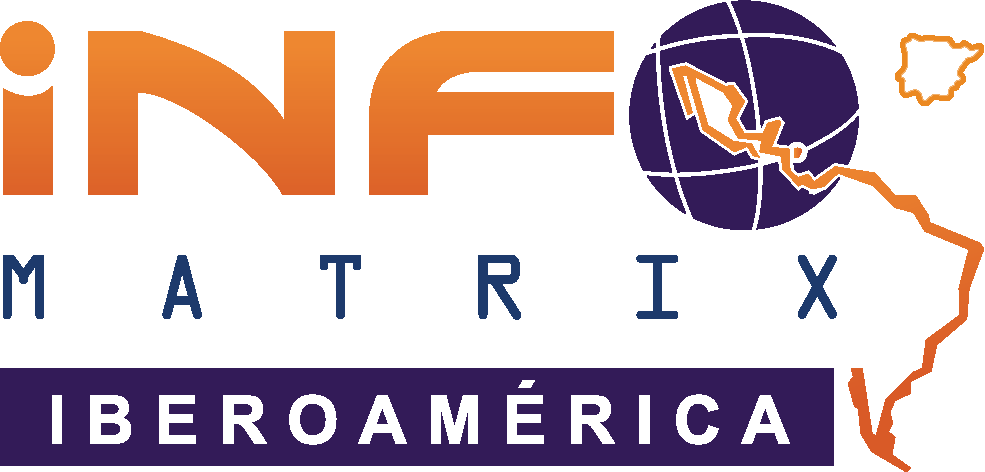 Titulo Escribir el nombre de tú proyectoNum. de Proyecto:29101Autor(es): nombres de los estudiantes registradosAsesor: nombre del asesor Escuela: nombre de tu escuelaNivel: nivel educativo Categoría: categoría en la que estas participando ASESORInsertar Identificación del Asesor Adulto Responsable VIGENTE y por ambos ladosPuede ser Credencial de Trabajo o su IFE/INEPARTICIPANTESInsertar por cada miembro del equipo su Identificación Escolar COMPROBANTE DE PAGOInsertar el comprobante de pago (que sea legible y muestre el número de transacción, movimiento o folio )Indica Fecha de pago:Indica el número de movimiento, folio o transacciónCARTA AVAL RESPONSIVA por equipo(Insertar carta escaneada)Membrete de Escuela con logoCiudad, Estado.  a ___ de _____________ de 202_Comité Organizador SOLACYTPresente.-El que suscribe C. Nombre completo del asesor asesor del equipo participante de la institución Nombre completo de la Institución educativa. Hace   C O N S T A RQue el equipo (número y nombre de equipo) está integrado por alumnos regulares de esta institución:Lista con los nombres de alumnos De los cuales doy fe que elaboraron su proyecto de acuerdo a las normas establecida por los criterios de este plantel.Otorgo igualmente por medio de la presente el permiso Institucional para que puedan participar en el evento ___(nombre del evento o concurso)___ a realizarse el ___(fecha del evento incluyendo año)___ en la ciudad de ___(nombre de la ciudad donde se realizará)___.En caso de ser evento presencial, como asesor quedo de responsable de la debida salvaguarda de la salud de los integrantes del equipo, así como de las cosas que, a fin de estar en aptitud de participar en dicho evento, éstos lleven consigo, como pueden ser, de manera ejemplificativa, conexión a internet, computadoras portátiles, equipos celulares, prototipo y demás bienes muebles; lo anterior expresó ante el conocimiento de las consecuencias que de ello derivan y, por tanto, libero de cualquier responsabilidad que pudiera derivar del cumplimiento de lo anterior a la Sociedad Latinoamericana de Ciencia y Tecnología Aplicada, a la Institución sede y organizadores del evento.Sin más por el momento reiterando mis respetos.A T E N T A M E N T E _________________Nombre y Firma del AsesorFRENTEATRASFRENTEATRAS